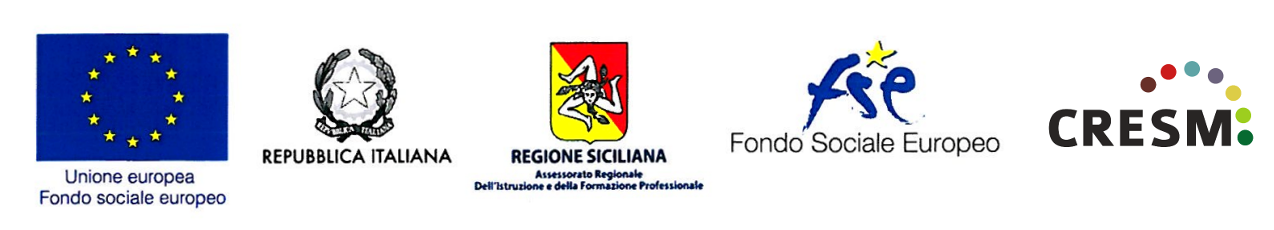 Avviso 2/2018 per la costituzione del Catalogo Regionale dell'Offerta Formativa e per la realizzazione di Percorsi Formativi di Qualificazione mirati al Rafforzamento dell'occupabilità in SiciliaApprovato con DDG n. 2243 del 30/05/2018Bando di selezione del personale esternoai sensi del DDG 2828 del 28/06/2018Allegato 2 - AutocertificazioneAUTOCERTIFICAZIONE SUL POSSESSO DEI TITOLI ED ESPERIENZE PROFESSIONALI E DIDATTICHEIl/La  sottoscritto/a ________________________________________Codice Fiscale __________________________________  nato/a  a _______________________________________________________ (_____) il _______/______/19___________,residente a __________________________________________ in via/piazza____________________________________________  Telefono ____________________________________________ E-mail _______________________________@________________In possesso del seguente titolo di studio (indicare soltanto il titolo di studio più alto):  ________________________________________________________________________Dichiara il proprio punteggio in base alla seguente tabella:Solo per i candidati docenti:Il/la sottoscritto/a DICHIARAdi possedere adeguate e certificate competenze per svolgere le attività formative dei  moduli oggetto di candidatura;di aver cumulato almeno ____ anni di esperienza professionale e quindi di rientrare nella fascia _______ (Fascia A: oltre 10 anni di esperienza; Fascia B: oltre 5 anni di esperienza, meno di 10 anni; Fascia C: meno di 5 anni); le esperienze professionali, così come indicate nel Curriculum Vitae allegato alla presente, che contribuiscono a raggiungere il suddetto numero di anni sono le seguenti:di aver cumulato almeno nr _____ anni di esperienza didattica (docenze) e quindi di rientrare nella fascia ______ (Fascia A: oltre 10 anni di esperienza; Fascia B: oltre 5 anni di esperienza, meno di 10 anni; Fascia C: meno di 5 anni); le esperienze didattiche, così come indicate nel Curriculum Vitae allegato alla presente, che contribuiscono a raggiungere il suddetto numero di anni sono le seguenti: Luogo e data________________	                                                       Firma del candidato_________________________________CRITERIOREQUISITODESCRIZIONEPUNTEGGIO MAXPUNTEGGIO DICHIARATOPUNTEGGIO DICHIARATOA1 Titoli di Studio (non cumulabili)Laurea vecchio ordinamento, laurea magistrale o specialistica inerente la tipologia del profilo professionale*****************7(Non cumulabile con altre lauree descritte nel punto successivo)A1 Titoli di Studio (non cumulabili)OPPUREOPPUREOPPUREOPPUREA1 Titoli di Studio (non cumulabili)Laurea breve, almeno triennale, inerente la tipologia del profilo professionale****************6(Non cumulabile con altre lauree descritte nel punto precedente)A1 Titoli di Studio (non cumulabili)OPPUREOPPUREOPPUREOPPUREA1 Titoli di Studio (non cumulabili)Diploma di scuola media superiore****************5(Non cumulabile con altre lauree descritte nel punto precedente)A2 Titoli FormativiCorso di perfezionamento post-laurea, Corsi di Specializzazione, Master universitari e/o non universitari, Dottorato di Ricerca1 punto per ogni titolo2A3Titoli FormativiTitolo legalmente riconosciuto come Corsi di Formazione, Certificazioni linguistiche, Certificazioni informatiche o altre Certificazioni1 punto per ogni titolo2B1 Esperienza professionaleEsperienze Professionali coerenti con le figure professionali previste dal corso oggetto della candidatura2 punti per ogni anno di esperienza nel caso di personale docente;3 punti per ogni anno di esperienza nel caso di personale non docente.20
(nel caso di personale docente)30(nel caso di personale non docente)B2 Esperienza Didattica
(docenti)Esperienza didattica congruenti e coerenti col modulo prescelto oggetto della candidatura (docenze)1 punto per ogni anno di esperienza (nel caso di personale docente)10(nel caso di personale docente)C1 Iscrizione ad Ordini/Collegi e/o AssociazioniIscrizione ad Ordini Professionali coerenti con il modulo prescelto o Iscrizione ad Associazioni Professionali per le professioni non regolamentate ai sensi della legge 4/2013****************4C2 Esperienza pregressa con CRESMEsperienza lavorativa e/o di docenza pregressa nell'ambito di attività  promosse e gestite dal CRESM15  punti15D1 ColloquioColloquio individuale con la commissione nominata dall’Ente****************40TOTALE100Esperienza professionaleDurata (dal - al)Durata in mesi(aggiungere le righe necessarie)Esperienza didatticaDurata (dal - al)Durata in mesi(aggiungere le righe necessarie)